All.1 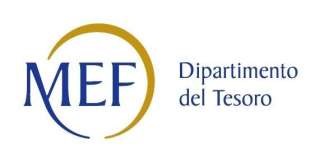 SCHEDA DI RILEVAZIONE  PER IL CENSIMENTO DELLE PARTECIPAZIONI PUBBLICHE (art. 17, commi 3 e 4, D.L. n. 90/2014) Dati relativi al 31/12/2020 SANITASERVICE ASL BAT S.R.L. UNIPERSONALE 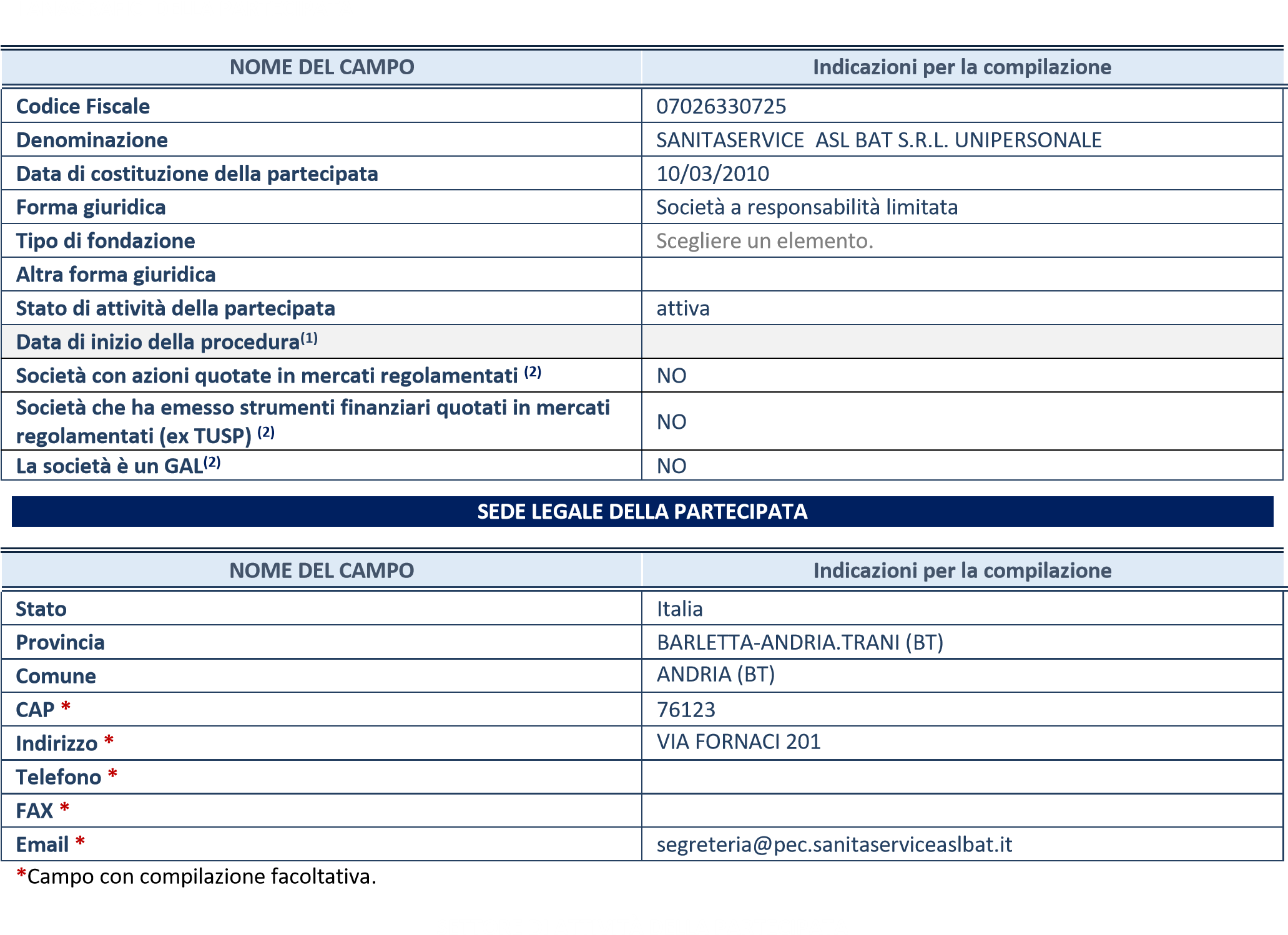 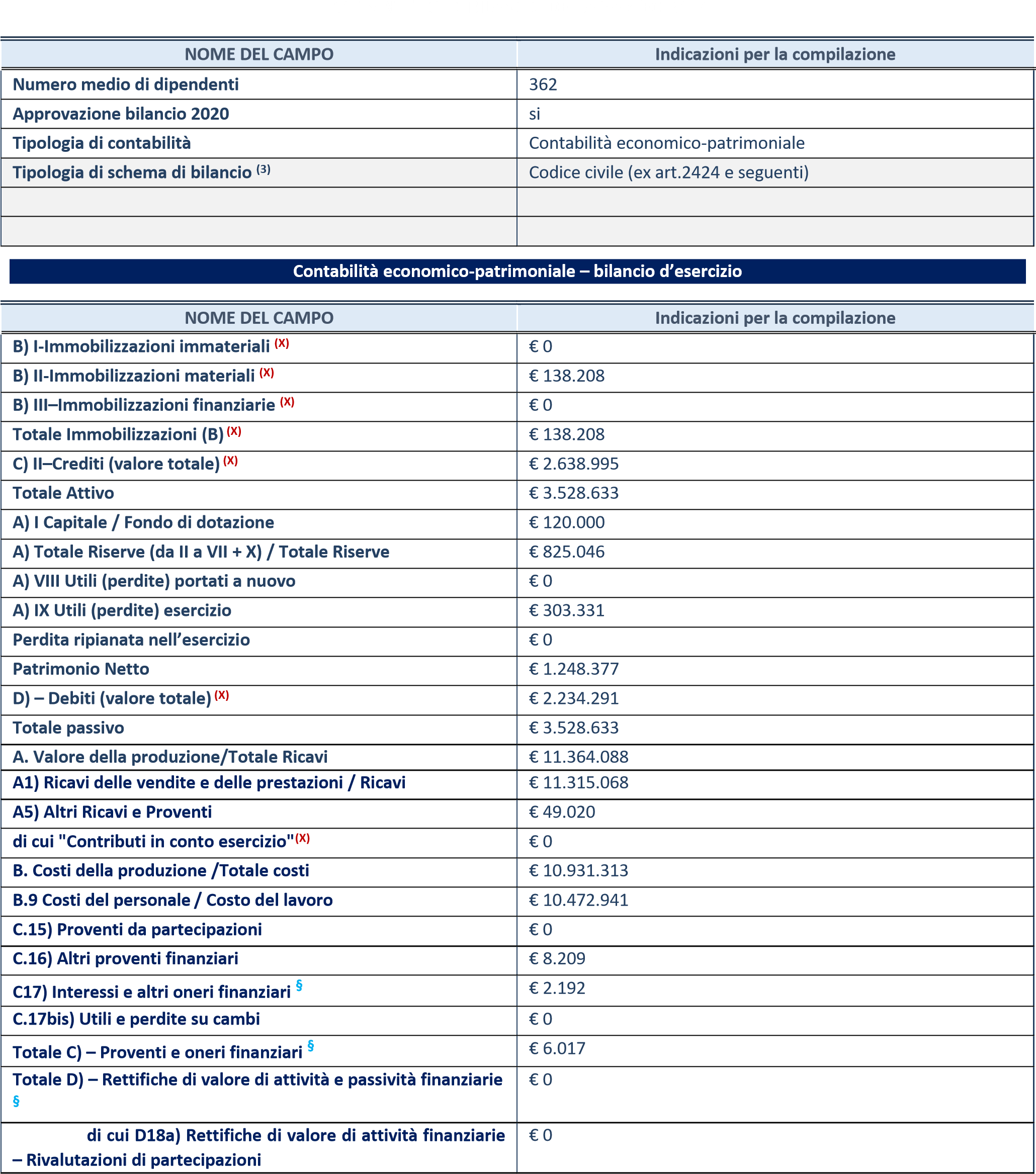 QUOTA DI POSSESSO – TIPO DI CONTROLLO AFFIDAMENTI DATI CONTABILI DERIVANTI DAL RAPPORTO DI PARTECIPAZIONE ***** PARTECIPAZIONE NON PIÙ DETENUTA - Alienazione della partecipazione PARTECIPAZIONE NON PIÙ DETENUTA - Cessione della partecipazione a titolo gratuito PARTECIPAZIONE NON PIÙ DETENUTA - Recesso dalla società PARTECIPAZIONE NON PIÙ DETENUTA - Liquidazione /Scioglimento della società PARTECIPAZIONE NON PIÙ DETENUTA - Fusione della società (per unione o per incorporazione) Per non appesantire il presente documento, le schede sopra elencate sono state inserite all’interno delle “Schede di rilevazione per la Relazione attuazione piano di razionalizzazione” a cui pertanto si rinvia.  Settore  Altre attività di assistenza sociale non residenziale nca (Codice Ateco Q.88.99) Ente Affidante Amministrazione dichiarante Modalità affidamento Diretto Importo impegnato nell’anno oggetto di rilevazione (importo annuale di competenza) 13.801.354 NOME DEL CAMPO Indicazioni per la compilazione Indicazioni per la compilazione Indicazioni per la compilazione Indicazioni per la compilazione Indicazioni per la compilazione Indicazioni per la compilazione Indicazioni per la compilazione L'Amministrazione ha oneri per contratti di servizio nei confronti della partecipata? si si IMPIMPEGNI PAGAMENTI C/COMPETENZA PAGAMENTI C/COMPETENZA PAGAMENTI C/COMPETENZA PAGAMENTI C/RESIDUI PAGAMENTI C/RESIDUI PAGAMENTI C/RESIDUI Oneri per contratti di servizio (7) € 622.344L'Amministrazione ha altri oneri o spese (diversi da quelli per contratti di servizio) nei confronti della partecipata? no no IMPIMPEGNI PAGAMENTI C/COMPETENZA PAGAMENTI C/COMPETENZA PAGAMENTI C/COMPETENZA PAGAMENTI C/RESIDUI PAGAMENTI C/RESIDUI PAGAMENTI C/RESIDUI Oneri per trasferimenti in conto capitale (7) Oneri per trasferimenti in conto esercizio(7) Oneri per copertura di disavanzi o perdite(7) Oneri per acquisizione di quote societarie(7) Oneri per aumento di capitale (non ai fini di ripiano perdite) (7) Oneri per trasformazione, cessazione, liquidazione(7) Oneri per garanzie (fideiussioni, lettere patronage, altre forme) (7) Escussioni nei confronti dell’ente delle garanzie concesse (7) Altre spese verso organismi partecipati (7) Totale oneri (7) L'Amministrazione riceve dividendi e/o altre entrate dalla partecipata? no no NOME DEL CAMPO IIIndicazioni per la compilazione ndicazioni per la compilazione ndicazioni per la compilazione ndicazioni per la compilazione ndicazioni per la compilazione ndicazioni per la compilazione ACCERTATI ACCERTATI ACCERTATI RISCOSSIONI C/COMPETENZA RISCOSSIONI C/COMPETENZA RISCOSSIONI C/COMPETENZA RISCOSSIONI C/RESIDUI RISCOSSIONI C/RESIDUI RISCOSSIONI C/RESIDUI Dividendi/utili distribuiti dalla Partecipata all’Amministrazione (7) Entrate per cessione quote (7) Altre entrate da organismi partecipati (7) Totale entrate (7) Crediti nei confronti della partecipata (8) € 617.801 € 617.801 € 617.801 Debiti nei confronti della partecipata (8) € 2.158.990 € 2.158.990 € 2.158.990 Accantonamenti al fondo perdite società partecipate Importo totale delle garanzie prestate (fideiussioni, lettere patronage, altre forme) al 31/12(9) Per una partecipazione diretta detenuta al 31/12/2019 (censimento precedente) in una società (ossia in Per una partecipazione diretta detenuta al 31/12/2019 (censimento precedente) in una società (ossia in soggetto avente forma giuridica societaria) e non dichiarata al 31/12/2020 (censimento corrente), in soggetto avente forma giuridica societaria) e non dichiarata al 31/12/2020 (censimento corrente), in luogo della scheda Partecipazione, deve essere compilata, in base alla tipologia di operazione realizzata, luogo della scheda Partecipazione, deve essere compilata, in base alla tipologia di operazione realizzata, una delle schede: